PSZOKBIULETYN INFORMACYJNY DLA MIESZKAŃCÓWZwiązku Międzygminnego PRGOK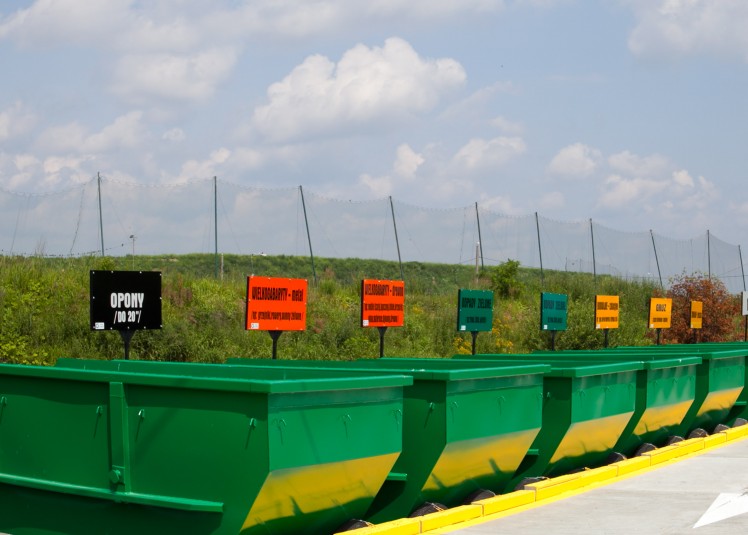 Odpowiedzi na Najczęściej Zadawane Pytania (FAQ) - Czym jest PSZOK? PSZOK (Punkt Selektywnej Zbiórki Odpadów Komunalnych) to miejsce, do którego można bezpłatnie przywieźć odpady problemowe takie jak: odpady wielkogabarytowe (szafy, tapczany, drzwi(, odpady niebezpieczne (np. przeterminowane chemikalia, farby, lakiery, baterie, akumulatory, przeterminowane leki), gruz i odpady poremontowe (z niewielkich remontów wykonywanych samodzielnie przez właścicieli), Zużyty Sprzęt Elektryczny i Elektroniczny (lodówki, kuchenki, telewizory), odzież, zużyte opony pochodzące z pojazdów do 3,5 tony. - Jakie korzyści? – odpowiedź co zyskujemy dzięki PSZOK-om, jaki zysk ma statystyczny Kowalski, pokazujemy dobre strony, Kowalski może bez ponoszenia dodatkowych opłat przywieźć gabaryty itp. PSZOK-i są łatwo dostępnymi punktami, do których możemy przywieźć odpady problemowe. Nie musimy czekać na zbiórki mobilne. Nie ponosimy żadnych dodatkowych opłat. - Ile to kosztuje? Oddanie odpadów problemowych do PSZOK-u nie wiąże się z żadnymi dodatkowymi opłatami. - Czy będą zbiórki mobilne?Zbiórki mobilne, które dotychczas odbywały się raz na kwartał stopniowo będą ograniczane.- Jakie dokumenty muszę mieć, aby oddać odpady do PSZOK-u?W celu potwierdzenia, że opłata za gospodarowanie odpadami komunalnymi została opłacona należy przedstawić dowód wpłaty lub potwierdzenie przelewu. - Kto może przywieźć odpady do PSZOK-u?Do PSZOK-u odpady mogą dostarczyć tylko osoby zamieszkałe na terenie Związku Międzygminnego „Pilski Region Gospodarki Odpadami Komunalnymi”, które złożyły ważną deklarację „o wysokości opłaty za gospodarowanie odpadami komunalnymi” oraz nie zalegają z płatnościami za odbiór odpadów. Informacja: odpady dostarczane do PSZOK muszą być posegregowane według frakcji i przygotowane o następujący sposób:Odpady wielkogabarytowe Są to odpady, które ze względu na swoją wielkość nie mieszczą się w pojemnikach na odpady, ale tylko te wykorzystywane wcześniej w domach przez mieszkańców nieruchomości (z wyłączeniem wielkogabarytów powstałych na terenie nieruchomości działalności gospodarczej).Jak przygotować: szafy, komody, tapczany itp. Należy opróżnić z zawartości, nie umieszczać w ich wnętrzu innych odpadów np. środków niebezpiecznych (typu: przeterminowane chemikalia, farby, lakiery, środki łatwopalne), odzieży czy innych odpadów komunalnych.2. Odpady niebezpieczneOdpady, które stanowią odpad komunalny, z wyłączeniem odpadów niebezpiecznych powstałych w wyniku prowadzonej na terenie nieruchomości działalności gospodarczej. Przygotowanie: przeterminowane chemikalia, farby, lakiery, środki łatwopalne, baterie, akumulatory, przeterminowane leki i inne wymienione w art. 3 ust. 4 ustawy z dnia 14 grudnia 2012r. o odpadach (Dz. U. z 2013r. poz. 21 z późn. Zm.) – należy umieścić w osobnym przezroczystym worku lub w kartonie, skrzynce, worku opisanym „odpady niebezpieczne”. Uwaga! Puszki, butelki muszą być zamknięte i zakręcone – czyli skutecznie zabezpieczone przed wyciekiem!3. Gruz i odpady poremontoweOdpady, które stanowią odpad komunalny, z wyłączeniem odpadów poremontowych powstałych w wyniku prowadzonej na terenie nieruchomości działalności gospodarczej (czyli inne – niż niebezpieczne – frakcje odpadów budowlanych i rozbiórkowych stanowiące odpady komunalne, powstające w wyniku niewielkich remontów wykonywanych samodzielnie przez właścicieli nieruchomości, których prowadzenie nie wymaga zgłoszenia ani pozwolenia na budowę zgodnie z przepisami ustawy z dnia 7 lipca 1994r. Prawo budowlane (t.j. Dz. U. z 2013r. poz. 1409 z późn. Zm.)Przygotowanie: odpady powinny być zapakowane w worki o odpowiedniej wytrzymałości lub innego rodzaju pojemniki pozwalające na załadunek i transport.Uwaga! W przypadku, gdy remont przeprowadza firma remontowo-budowlana, musi ona wynająć kontener i przekazać odpady poremontowe na własny koszt.4. Zużyty Sprzęt Elektryczny i Elektroniczny Odpady, które stanowią odpad komunalny, z wyłączeniem odpadów powstałych w wyniku prowadzonej na terenie nieruchomości działalności gospodarczej (to odpady w rozumieniu ustawy z dnia 29 lipca 2005r. o zużytym sprzęcie elektrycznym i elektronicznym (t.j. Dz. U. z 2013r. poz. 1155 z późn. Zm.).Przygotowanie: lodówki, zmywarki, kuchenki i in. należy opróżnić z zawartości, nie umieszczać w ich wnętrzu innych odpadów np. środków niebezpiecznych (przeterminowane chemikalia, farby, lakiery, środki łatwopalne).5. OdzieżOdzież, która stanowi odpad komunalny można przekazywać do PSZOK.Przygotowanie: odzież należy zapakować w osobne worki (przezroczyste lub opisane „odzież”)6. Zużyte oponyOpony stanowiące odpad komunalny, pochodzący z pojazdów o dopuszczalnej masie całkowitej do 3,5 tany oraż średnicy do1,1m. wykorzystywane wyłącznie do użytku prywatnego przez mieszkańców nieruchomości (z wyłączeniem opon pochodzących z prowadzonej na terenie nieruchomości działalności gospodarczej).UWAGIUwaga! Wystawianie odpadów wielkogabarytowych do altan śmietnikowych lub przed posesję – poza terminami mobilnych zbiórek – stanowi wykroczenie i jest zagrożone karą grzywny.Odpady opisane w niniejszej broszurze należy przekazywać do PSZOK. Do Punktów Selektywnej Zbiórki Odpadów Komunalnych nie są przyjmowane następujące rodzaje odpadów: zmieszane odpady komunalne, odpady zawierające azbest, szyby okienne i samochodowe, odpady budowlane zmieszane z innymi odpadami, padłe zwierzęta. Strona ze spisem wszystkich PSZOKów adresy, nr telefonów, e-maile, godziny otwarcia i in.1.2.3.4.5.6.7.8.9.10.11.12.13.Masz pytania? Skontaktuj się z nami:Związek Międzygminny „Pilski Region Gospodarki Odpadami Komunalnymi” ul. Dąbrowskiego 8 64-920 Piła, Biuro Obsługi Klienta czynne w godzinach: poniedziałek: 8:00 – 16:00, wtorek – piątek 7:30 – 15:30. Tel 067 344 22 00, 067 344 22 01 fax. 067 344 23 00, e-mail: bok@prgok.pl lub prgok@prgok.pl Puste miejsce na terminy mobilnych zbiórek w formie jakiejś tabelkiGMINA:GMINA:GMINA:RokTerminTermin201820192020202120222023202420252026